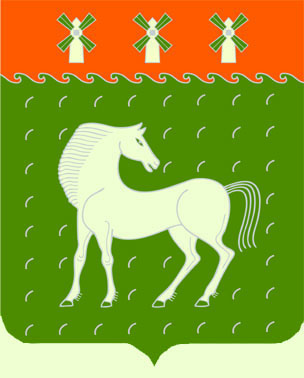 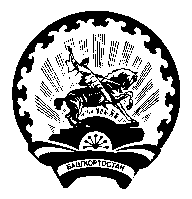   Башкортостан РеспубликаһыДəүлəкəн   районымуниципаль районының Ивановка ауыл Советыауыл билəмəһехакимиəте453411, Дəүлəкəн районы, Ивановка а,                             Гаршин ур., 79Администрациясельского поселения Ивановский сельсоветмуниципального районаДавлекановский районРеспублики Башкортостан                       453411, Давлекановский район, с.Ивановка                                  ул. Гаршина,79    [АРАР   	       	  	   	    № 18                         ПОСТАНОВЛЕНИЕ      «30»  апрель 2020 й.	                                                «30» апреля 2020 г.«Об утверждении Порядка формирования перечня налоговых расходов  сельского поселения Ивановский сельсовет муниципального района Давлекановский район Республики Башкортостан»В целях реализации статьи 174.3 Бюджетного кодекса Российской Федерации,постановляю:1. Утвердить прилагаемый Порядок формирования перечня налоговых расходов сельского поселения Ивановский сельсовет муниципального района Давлекановский  район Республики Башкортостан (далее – Порядок).2. Настоящее постановление подлежит обнародованию в порядке, установленном действующим законодательством и размещению на официальном сайте Совета муниципального района Давлекановский район в разделе «Поселения муниципального района».3. Контроль за исполнением настоящего постановления оставляю за собой.Глава сельского поселения		                      В.И.Никульшин	Приложение к постановлению администрации сельского поселения Ивановский сельсовет муниципального района Давлекановский  район Республики Башкортостан от 30 апреля  №18  Порядокформирования перечня налоговых расходов сельского поселения Ивановский сельсовет муниципального района Давлекановский  районРеспублики Башкортостан I. Общие положения1. Настоящий Порядок определяет процедуру формирования перечня налоговых расходов сельского поселения Ивановский сельсовет муниципального района Давлекановский  район Республики Башкортостан (далее - налоговые расходы, сельское поселение).2. В целях настоящего Порядка применяются следующие понятия и термины:налоговые расходы - выпадающие доходы бюджета сельского поселения Ивановский сельсовет муниципального района Давлекановский  район Республики Башкортостан, обусловленные налоговыми льготами, освобождениями и иными преференциями по налогам, сборам и платежам, предусмотренными в качестве мер  поддержки в соответствии с целями муниципальных программ сельского поселения Ивановский сельсовет муниципального района Давлекановский  район Республики Башкортостан и (или) целями социально-экономической политики сельского поселения Ивановский сельсовет муниципального района Давлекановский  район Республики Башкортостан, не относящимися к муниципальным программам сельского поселения Ивановский сельсовет муниципального района Давлекановский  район Республики Башкортостан;куратор налогового расхода – муниципальное учреждение, орган местного самоуправления, ответственные в соответствии с полномочиями, установленными нормативными правовыми актами сельского поселения Ивановский сельсовет муниципального района Давлекановский район, за достижение соответствующих налоговому расходу целей муниципальной программы сельского поселения Ивановский сельсовет муниципального района Давлекановский  район Республики Башкортостан (ее структурных элементов) и (или) целей социально-экономического развития сельского поселения Ивановский сельсовет муниципального района Давлекановский  район Республики Башкортостан, не относящихся к муниципальным программам сельского поселения Ивановский сельсовет муниципального района Давлекановский  район Республики Башкортостан.перечень налоговых расходов - свод (перечень) налоговых расходов в разрезе муниципальных программ сельского поселения Ивановский сельсовет муниципального района Давлекановский район Республики Башкортостан, их структурных элементов, а также направлений деятельности, не входящих в муниципальные программы сельского поселения Ивановский сельсовет муниципального района Давлекановский  район Республики Башкортостан;паспорт налогового расхода - совокупность данных о нормативных, фискальных и целевых характеристиках налогового расхода.Нормативные, целевые и фискальные характеристики налогового расхода, определяются в соответствии с приложением № 2 к настоящему Порядку.II. Формирование перечня налоговых расходов6.  Перечень налоговых расходов сельского поселения Ивановский сельсовет муниципального района Давлекановский район Республики Башкортостан формируется в целях оценки налоговых расходов сельского поселения Ивановский сельсовет муниципального района Давлекановский район Республики Башкортостан по форме согласно приложению № 1 к настоящему Порядку7. Проект перечня налоговых расходов на очередной финансовый год и плановый период формируется администрацией сельского поселения  Ивановский сельсовет муниципального района Давлекановский  район Республики Башкортостан ежегодно в срок до 25 марта текущего финансового года и направляется на согласование ответственным исполнителям муниципальных программ сельского поселения Ивановский сельсовет муниципального района Давлекановский  район Республики Башкортостан, а также иным органам, организациям, полномочия учредителя в отношении которых исполняет администрация сельского поселения, и определенных в качестве исполнителей муниципальных программ (их структурных элементов), а также ответственных за реализацию направлений деятельности, не входящих в муниципальные программы сельского поселения Ивановский сельсовет муниципального района Давлекановский  район Республики Башкортостан.8. Указанные в пункте 7 настоящего Порядка органы, организации в срок до 5 апреля текущего финансового года рассматривают проект перечня налоговых расходов на предмет распределения налоговых расходов по муниципальным программам сельского поселения Ивановский сельсовет муниципального района Давлекановский  район Республики Башкортостан, их структурным элементам, направлениям деятельности, не входящим в муниципальные программы сельского поселения Ивановский сельсовет муниципального района Давлекановский  район Республики Башкортостан, и в случае несогласия с указанным распределением направляют в администрацию сельского поселения Ивановский сельсовет муниципального района Давлекановский  район Республики Башкортостан письменные предложения по уточнению такого распределения (с указанием муниципальной программы сельского поселения Ивановский сельсовет муниципального района Давлекановский  район Республики Башкортостан, ее структурного элемента, направления деятельности, не входящего в муниципальные программы сельского поселения Ивановский сельсовет муниципального района Давлекановский  район Республики Башкортостан, куратора расходов, к которым необходимо отнести каждый налоговый расход, в отношении которого имеются замечания и который подлежит уточнению (изменению), основания для уточнения (изменения) налогового расхода).В случае если предложения, указанные в абзаце первом настоящего пункта, не направлены в администрацию сельского поселения Ивановский сельсовет муниципального района Давлекановский  район Республики Башкортостан в течение срока, указанного в абзаце первом настоящего пункта, проект перечня считается согласованным.В случае если замечания к отдельным позициям проекта перечня не содержат конкретных предложений по уточнению распределения расходов, указанных в абзаце первом настоящего пункта, проект перечня считается согласованным в отношении соответствующих позиций.Согласование проекта перечня налоговых расходов в части позиций, изложенных идентично перечню налоговых расходов на текущий финансовый год и плановый период, не требуется, за исключением случаев внесения изменений в перечень муниципальных программ сельского поселения Ивановский сельсовет муниципального района Давлекановский  район Республики Башкортостан, структуру муниципальных программ сельского поселения Ивановскийсельсовет муниципального района Давлекановский  район Республики Башкортостан и (или) изменения полномочий органов, организаций, указанных в пункте 7 настоящего Порядка, затрагивающих соответствующие позиции проекта перечня налоговых расходов.           При наличии замечаний по проекту перечня налоговых расходов администрация сельского поселения Ивановский сельсовет муниципального района Давлекановский  район Республики Башкортостан в лице Комиссии по налоговым расходам (порядок формирования, осуществления деятельности, принятия решений комиссии определяются постановлением администрации сельского поселения) рассматривает их в срок до 15 апреля текущего финансового года и принимает решение о принятии замечаний и уточнении налоговых расходов если налоговые расходы отражены не в полном объеме по муниципальным программам, их структурным элементам, а также направлениям деятельности, не относящимся к муниципальным программам либо об отклонении замечаний, если налоговые расходы отражены полно и соответствуют расходам по муниципальным программам, их структурным элементам, а также направлениям деятельности, не относящимся к муниципальным программам.Решение Комиссии утверждается постановлением администрации сельского поселения.9. В случае внесения в текущем финансовом году изменений в перечень муниципальных программ сельского поселения Ивановский сельсовет муниципального района Давлекановский  район Республики Башкортостан, структуру муниципальных программ сельского поселения Ивановский сельсовет муниципального района Давлекановский  район Республики Башкортостан и (или) изменения полномочий органов, организаций, указанных в пункте 7 настоящего Порядка, затрагивающих перечень налоговых расходов, кураторы налоговых расходов в срок не позднее 10 рабочих дней с даты соответствующих изменений направляют в администрацию сельского поселения Ивановский сельсовет муниципального района Давлекановский  район Республики Башкортостан соответствующую информацию для уточнения указанного перечня.10. Уточненный перечень налоговых расходов администрацией сельского поселения формируется и утверждается постановлением администрации в месячный срок с момента поступления информации, указанной в п. 9 Порядка.Приложение №1 к Порядку формирования перечняналоговых расходов сельского поселения Ивановский сельсовет муниципального района Давлекановский  районРеспублики Башкортостан Переченьналоговых расходов сельского поселения Ивановский сельсовет муниципального района Давлекановский район Республики БашкортостанПриложение №2 к Порядку формирования перечняналоговых расходов сельского поселения Ивановский сельсовет муниципального района Давлекановский  районРеспублики Башкортостан Переченьинформации, включаемой в паспорт налогового расхода сельского поселения Ивановский сельсовет муниципального района Давлекановский район Республики Башкортостан-------------------------------------------*(1) расчет по приведенной формуле осуществляется в отношении налоговых расходов, перечень которых определяется сельским поселением Ивановский сельсовет муниципального района Давлекановский район Республики Башкортостан.*(2) В случаях и порядке, предусмотренных пунктом 11 Порядка формирования перечня налоговых расходов сельского поселения Ивановский сельсовет муниципального района Давлекановский район Республики Башкортостан *(3) Информация подлежит формированию и представлению в отношении налоговых расходов, перечень которых определяется сельским поселением Ивановский сельсовет муниципального района Давлекановский район Республики Башкортостан.N№ п/пНаименование налогаРеквизиты нормативного правового актаРеквизиты нормативного правового актаКатегории плательщиков налогов, для которых установлены налоговые расходыДата начала действияналоговых расходовДата прекращения действия налоговых расходовНаименование муниципальных программ сельского поселения, структурных элементов  муниципальных программ сельского поселения, направлений деятельности, не входящих в муниципальные программы сельского поселения, в целях реализации которых предоставляются налоговые расходыНаименование целей социально-экономической политики сельского поселения, не относящихся к муниципальным программам сельского поселения, в целях реализации которых предоставляются налоговые расходыПоказатели (индикаторы) достижения целей муниципальных программ сельского поселения, структурных элементов муниципальных программ сельского поселения и (или) целей социально-экономической политики сельского поселения, не относящихся к муниципальным программам сельского поселения, в связи с предоставлением налоговых расходовКуратор налогового расходаN№ п/пНаименование налогаНаименование дата, номерСтатья, часть, пункт, подпункт, абзацКатегории плательщиков налогов, для которых установлены налоговые расходыДата начала действияналоговых расходовДата прекращения действия налоговых расходовНаименование муниципальных программ сельского поселения, структурных элементов  муниципальных программ сельского поселения, направлений деятельности, не входящих в муниципальные программы сельского поселения, в целях реализации которых предоставляются налоговые расходыНаименование целей социально-экономической политики сельского поселения, не относящихся к муниципальным программам сельского поселения, в целях реализации которых предоставляются налоговые расходыПоказатели (индикаторы) достижения целей муниципальных программ сельского поселения, структурных элементов муниципальных программ сельского поселения и (или) целей социально-экономической политики сельского поселения, не относящихся к муниципальным программам сельского поселения, в связи с предоставлением налоговых расходовКуратор налогового расходаНаименование характеристикиНаименование характеристикиИсточник данныхI. Нормативные характеристики налогового расхода сельского поселения Ивановский сельсовет муниципального района Давлекановский район Республики Башкортостан (далее - налоговый расход)I. Нормативные характеристики налогового расхода сельского поселения Ивановский сельсовет муниципального района Давлекановский район Республики Башкортостан (далее - налоговый расход)I. Нормативные характеристики налогового расхода сельского поселения Ивановский сельсовет муниципального района Давлекановский район Республики Башкортостан (далее - налоговый расход)1.Наименование налога, сбора, таможенного платежа, по которому предусматривается налоговый расходперечень налоговых расходов2.Наименование налогового расхода (содержание льготы, освобождения или иной преференции)перечень налоговых расходов3.Ссылка на положение (статья, часть, пункт, подпункт, абзац) федерального закона, иного нормативного правового акта, устанавливающее налоговый расходперечень налоговых расходов4.Категории получателей налогового расходаперечень налоговых расходов5.Условия предоставления налогового расходаперечень налоговых расходов6.Целевая категория налогового расходаданные куратора налогового расхода (далее - куратор)7.Дата начала действия налогового расходаперечень налоговых расходов8.Дата прекращения действия налогового расходаперечень налоговых расходовII. Целевые характеристики налогового расходаII. Целевые характеристики налогового расходаII. Целевые характеристики налогового расхода9.Цели предоставления налогового расходаданные куратора10.Наименование муниципальной программы сельского поселения Ивановский сельсовет муниципального района Давлекановский район Республики Башкортостан (непрограммного направления деятельности), в рамках которой реализуются цели предоставления налогового расходаперечень налоговых расходов11.Наименования структурных элементов муниципальной программы сельского поселения Ивановский сельсовет муниципального района Давлекановский  район Республики Башкортостан, в рамках которых реализуются цели предоставления налогового расходаперечень налоговых расходов12.Показатели (индикаторы) достижения целей предоставления налогового расхода, в том числе показатели муниципальной программы сельского поселения Ивановский сельсовет муниципального района Давлекановский  район Республики Башкортостан и ее структурных элементовданные куратора13.Фактические значения показателей (индикаторов) достижения целей предоставления налогового расхода, в том числе показателей муниципальной программы сельского поселения Ивановский сельсовет муниципального района Давлекановский район Республики Башкортостан и ее структурных элементовданные куратора14.Прогнозные (оценочные) значения показателей (индикаторов) достижения целей предоставления налогового расхода, в том числе показателей муниципальной программы сельского поселения Ивановский сельсовет муниципального района Давлекановский  район Республики Башкортостан и ее структурных элементов, на текущий финансовый год, очередной финансовый год и плановый периодданные куратораIII. Фискальные характеристики налогового расходаIII. Фискальные характеристики налогового расходаIII. Фискальные характеристики налогового расхода15.Фактический объем налогового расхода за год, предшествующий отчетному финансовому году (тыс. рублей)данные главного администратора доходов бюджета сельского поселения Ивановский сельсовет муниципального района Давлекановский  район Республики Башкортостан 16.Оценка фактического объема налогового расхода за отчетный финансовый год, оценка объема налогового расхода на текущий финансовый год, очередной финансовый год и плановый период (тыс. рублей)данные главного администратора доходов бюджета сельского поселения Ивановский сельсовет муниципального района Давлекановский  район Республики Башкортостан 17.Фактическая численность получателей налогового расхода в году, предшествующем отчетному финансовому году (единицу)данные главного администратора доходов бюджета сельского поселения Ивановский сельсовет муниципального района Давлекановский  район Республики Башкортостан 18.Фактическая численность плательщиков налога, сбора и таможенного платежа, по которому предусматривается налоговый расход, в году, предшествующем отчетному финансовому году (единиц)данные главного администратора доходов бюджета сельского поселения Ивановский сельсовет муниципального района Давлекановский  район Республики Башкортостан 19.Базовый объем налогов, сборов и платежа, задекларированных для уплаты получателями налоговых расходов, в бюджет сельского поселения Ивановский сельсовет муниципального района Давлекановский  район Республики Башкортостан по видам налогов, сборов и таможенного платежа за шесть лет, предшествующих отчетному финансовому году (тыс. рублей)2данные главного администратора доходов бюджета сельского поселения Ивановский сельсовет муниципального района Давлекановский  район Республики Башкортостан 20.Объем налогов, сборов и таможенного платежа, задекларированных для уплаты получателями соответствующего налогового расхода за шесть лет, предшествующих отчетному финансовому году (тыс. рублей)данные главного администратора доходов бюджета сельского поселения Ивановский сельсовет муниципального района Давлекановский  район Республики Башкортостан 